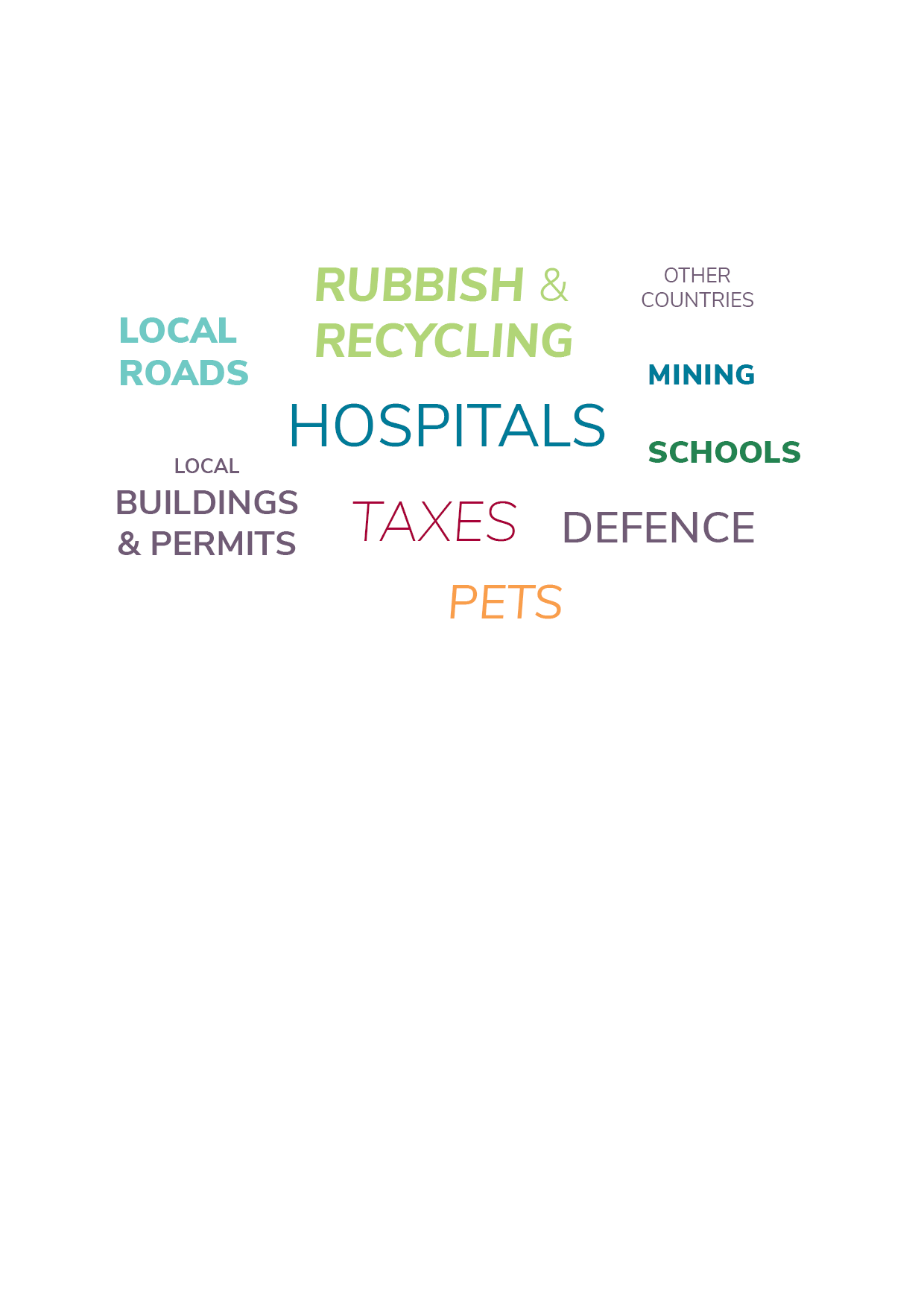 In the word cloud above, circle the areas that local government is responsible for and write them below:
____________________________	____________________________
____________________________	____________________________How many local governments are there across Australia?	____________________________Why did local governments become popular in the 1970s? _____________________________
_____________________________________________________________________________________________________________________________________________________Do local governments have more power than state government? 	   Yes / NoDo local governments have more power than the federal government? 	   Yes / No